Acquisition
L’apprentissage par acquisition est mis en œuvre quand l’apprenant écoute un cours magistral, une conférence, un popcast ; lit un livre, une page WEB, regarde des démonstrations, des vidéosEncadréAutonomeTemps de travail estiméAcquisition
L’apprentissage par acquisition est mis en œuvre quand l’apprenant écoute un cours magistral, une conférence, un popcast ; lit un livre, une page WEB, regarde des démonstrations, des vidéosSynchroneSynchroneX Acquisition
L’apprentissage par acquisition est mis en œuvre quand l’apprenant écoute un cours magistral, une conférence, un popcast ; lit un livre, une page WEB, regarde des démonstrations, des vidéosAsynchrone Asynchrone SANS TICE

Objectif de la leçon : 
Renseigner le client sur la région viticole d’un vin du vignoble français.
Une des nombreuses aptitudes du personnel de salle est d’avoir des compétences commerciales. En effet, la fonction principale de ce membre du personnel est de vendre les produits des cartes (mets et boissons). Tous les gestes professionnels doivent aller dans ce sens. L’accueil du client, la communication, et la prestation des différents services sont des moyens/techniques de vente. Mais pour être un bon « commercial », il faut avoir de solides connaissances des produits. C’est entre autres par la connaissance des vins que le personnel pourra conseiller, adapter, orienter les choix du client en fonction de ses habitudes, des mets choisis et également des stocks restants. Donc, il est très important d’avoir une belle approche théorique qui est indispensable à la pratique du métier.
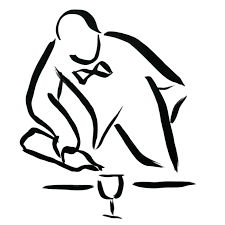 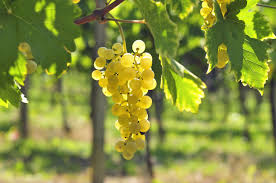 Questionnaire sur l’objectifPourquoi est-ce si important de connaitre les produits composant les cartes du restaurant ?Cite deux techniques de vente.SANS TICE

Objectif de la leçon : 
Renseigner le client sur la région viticole d’un vin du vignoble français.
Une des nombreuses aptitudes du personnel de salle est d’avoir des compétences commerciales. En effet, la fonction principale de ce membre du personnel est de vendre les produits des cartes (mets et boissons). Tous les gestes professionnels doivent aller dans ce sens. L’accueil du client, la communication, et la prestation des différents services sont des moyens/techniques de vente. Mais pour être un bon « commercial », il faut avoir de solides connaissances des produits. C’est entre autres par la connaissance des vins que le personnel pourra conseiller, adapter, orienter les choix du client en fonction de ses habitudes, des mets choisis et également des stocks restants. Donc, il est très important d’avoir une belle approche théorique qui est indispensable à la pratique du métier.
Questionnaire sur l’objectifPourquoi est-ce si important de connaitre les produits composant les cartes du restaurant ?Cite deux techniques de vente.AVEC TICE
1) Se familiariser avec l’application « Google Earth »

Si tu n’as pas de compte GMAIL :
Crée ton compte « GMAIL.COM » :  https://support.google.com/mail/answer/56256?hl=fr

Puis :
Charge l’application « google earth » : https://earth.google.com/web/?authuse

« cliquer » sur l’icône « projet »
Introduits un titre    
ex. « test 1 Google Earth, nom-prénom-classe »

AVEC TICE
1) Se familiariser avec l’application « Google Earth »

Si tu n’as pas de compte GMAIL :
Crée ton compte « GMAIL.COM » :  https://support.google.com/mail/answer/56256?hl=fr

Puis :
Charge l’application « google earth » : https://earth.google.com/web/?authuse

« cliquer » sur l’icône « projet »
Introduits un titre    
ex. « test 1 Google Earth, nom-prénom-classe »

AVEC TICE
1) Se familiariser avec l’application « Google Earth »

Si tu n’as pas de compte GMAIL :
Crée ton compte « GMAIL.COM » :  https://support.google.com/mail/answer/56256?hl=fr

Puis :
Charge l’application « google earth » : https://earth.google.com/web/?authuse

« cliquer » sur l’icône « projet »
Introduits un titre    
ex. « test 1 Google Earth, nom-prénom-classe »

AVEC TICE
1) Se familiariser avec l’application « Google Earth »

Si tu n’as pas de compte GMAIL :
Crée ton compte « GMAIL.COM » :  https://support.google.com/mail/answer/56256?hl=fr

Puis :
Charge l’application « google earth » : https://earth.google.com/web/?authuse

« cliquer » sur l’icône « projet »
Introduits un titre    
ex. « test 1 Google Earth, nom-prénom-classe »

Pratique/entrainement
L’apprentissage par la pratique permet à l’apprenant d’adapter ses actions aux objectifs à atteindre et utiliser la rétroaction pour améliorer l’action suivante.
la rétroaction peut venir de l’autoréflexion, des pairs, de l’enseignant ou de l’activité elle-même dès qu’elle montre comment améliorer le résultat de son action pour atteindre le but fixé.
EncadréAutonomeTemps de travail estiméTemps de travail estiméPratique/entrainement
L’apprentissage par la pratique permet à l’apprenant d’adapter ses actions aux objectifs à atteindre et utiliser la rétroaction pour améliorer l’action suivante.
la rétroaction peut venir de l’autoréflexion, des pairs, de l’enseignant ou de l’activité elle-même dès qu’elle montre comment améliorer le résultat de son action pour atteindre le but fixé.
SynchronexPratique/entrainement
L’apprentissage par la pratique permet à l’apprenant d’adapter ses actions aux objectifs à atteindre et utiliser la rétroaction pour améliorer l’action suivante.
la rétroaction peut venir de l’autoréflexion, des pairs, de l’enseignant ou de l’activité elle-même dès qu’elle montre comment améliorer le résultat de son action pour atteindre le but fixé.
Asynchrone Dans l’application « Google Earth » :Introduis ton adresse et visualise ton domicile ;Utilise le mode « streetview » ;Trace le contour de ta maison/immeuble à l’aide du bouton qui te le permet
          (il ressemble à un serpent !) ;Repère ton école ;A l’aide de la petite latte, mesure la distance entre ton domicile et ton école 
         (à vol d’oiseau !) ;Partage-moi ta production finale (e-mail de l’enseignant).Dans l’application « Google Earth » :Introduis ton adresse et visualise ton domicile ;Utilise le mode « streetview » ;Trace le contour de ta maison/immeuble à l’aide du bouton qui te le permet
          (il ressemble à un serpent !) ;Repère ton école ;A l’aide de la petite latte, mesure la distance entre ton domicile et ton école 
         (à vol d’oiseau !) ;Partage-moi ta production finale (e-mail de l’enseignant).Dans l’application « Google Earth » :Introduis ton adresse et visualise ton domicile ;Utilise le mode « streetview » ;Trace le contour de ta maison/immeuble à l’aide du bouton qui te le permet
          (il ressemble à un serpent !) ;Repère ton école ;A l’aide de la petite latte, mesure la distance entre ton domicile et ton école 
         (à vol d’oiseau !) ;Partage-moi ta production finale (e-mail de l’enseignant).Dans l’application « Google Earth » :Introduis ton adresse et visualise ton domicile ;Utilise le mode « streetview » ;Trace le contour de ta maison/immeuble à l’aide du bouton qui te le permet
          (il ressemble à un serpent !) ;Repère ton école ;A l’aide de la petite latte, mesure la distance entre ton domicile et ton école 
         (à vol d’oiseau !) ;Partage-moi ta production finale (e-mail de l’enseignant).Dans l’application « Google Earth » :Introduis ton adresse et visualise ton domicile ;Utilise le mode « streetview » ;Trace le contour de ta maison/immeuble à l’aide du bouton qui te le permet
          (il ressemble à un serpent !) ;Repère ton école ;A l’aide de la petite latte, mesure la distance entre ton domicile et ton école 
         (à vol d’oiseau !) ;Partage-moi ta production finale (e-mail de l’enseignant).Pratique/entrainement
L’apprentissage par la pratique permet à l’apprenant d’adapter ses actions aux objectifs à atteindre et utiliser la rétroaction pour améliorer l’action suivante.
la rétroaction peut venir de l’autoréflexion, des pairs, de l’enseignant ou de l’activité elle-même dès qu’elle montre comment améliorer le résultat de son action pour atteindre le but fixé.
EncadréAutonomeTemps de travail estiméTemps de travail estiméPratique/entrainement
L’apprentissage par la pratique permet à l’apprenant d’adapter ses actions aux objectifs à atteindre et utiliser la rétroaction pour améliorer l’action suivante.
la rétroaction peut venir de l’autoréflexion, des pairs, de l’enseignant ou de l’activité elle-même dès qu’elle montre comment améliorer le résultat de son action pour atteindre le but fixé.
SynchronexPossibilité de travailler à certains moments en Synchrone (classe complète)

Asynchrone : l’enseignant définit son accessibilité (je suis disponible à ce moment-là)Possibilité de travailler à certains moments en Synchrone (classe complète)

Asynchrone : l’enseignant définit son accessibilité (je suis disponible à ce moment-là)Pratique/entrainement
L’apprentissage par la pratique permet à l’apprenant d’adapter ses actions aux objectifs à atteindre et utiliser la rétroaction pour améliorer l’action suivante.
la rétroaction peut venir de l’autoréflexion, des pairs, de l’enseignant ou de l’activité elle-même dès qu’elle montre comment améliorer le résultat de son action pour atteindre le but fixé.
Asynchrone xPossibilité de travailler à certains moments en Synchrone (classe complète)

Asynchrone : l’enseignant définit son accessibilité (je suis disponible à ce moment-là)Possibilité de travailler à certains moments en Synchrone (classe complète)

Asynchrone : l’enseignant définit son accessibilité (je suis disponible à ce moment-là)AVEC TICE
Le vignoble français   tu trouveras dans le portfolio les documents qui te seront nécessaires pour ce travail
(Portfolio : y intégrer une carte de France reprenant les régions viticoles, les liens vers les sites mentionnés ci-dessous et tout autre doc que vous jugez utiles !)
Sur l’application « Google Earth » :
crée un projet avec comme titre : « régions viticoles françaises - ton nom-ton prénom-ta classe »
et « partage-moi ton projet »

En t’aidant de la carte intitulée « carte France + villes viticoles », que tu trouveras dans le portfolio: 
-place ces villes sur GOOGLE EARTH ;
-intègre pour chaque ville, une ou deux photos qui la représentent.AVEC TICE
Le vignoble français   tu trouveras dans le portfolio les documents qui te seront nécessaires pour ce travail
(Portfolio : y intégrer une carte de France reprenant les régions viticoles, les liens vers les sites mentionnés ci-dessous et tout autre doc que vous jugez utiles !)
Sur l’application « Google Earth » :
crée un projet avec comme titre : « régions viticoles françaises - ton nom-ton prénom-ta classe »
et « partage-moi ton projet »

En t’aidant de la carte intitulée « carte France + villes viticoles », que tu trouveras dans le portfolio: 
-place ces villes sur GOOGLE EARTH ;
-intègre pour chaque ville, une ou deux photos qui la représentent.AVEC TICE
Le vignoble français   tu trouveras dans le portfolio les documents qui te seront nécessaires pour ce travail
(Portfolio : y intégrer une carte de France reprenant les régions viticoles, les liens vers les sites mentionnés ci-dessous et tout autre doc que vous jugez utiles !)
Sur l’application « Google Earth » :
crée un projet avec comme titre : « régions viticoles françaises - ton nom-ton prénom-ta classe »
et « partage-moi ton projet »

En t’aidant de la carte intitulée « carte France + villes viticoles », que tu trouveras dans le portfolio: 
-place ces villes sur GOOGLE EARTH ;
-intègre pour chaque ville, une ou deux photos qui la représentent.AVEC TICE
Le vignoble français   tu trouveras dans le portfolio les documents qui te seront nécessaires pour ce travail
(Portfolio : y intégrer une carte de France reprenant les régions viticoles, les liens vers les sites mentionnés ci-dessous et tout autre doc que vous jugez utiles !)
Sur l’application « Google Earth » :
crée un projet avec comme titre : « régions viticoles françaises - ton nom-ton prénom-ta classe »
et « partage-moi ton projet »

En t’aidant de la carte intitulée « carte France + villes viticoles », que tu trouveras dans le portfolio: 
-place ces villes sur GOOGLE EARTH ;
-intègre pour chaque ville, une ou deux photos qui la représentent.AVEC TICE
Le vignoble français   tu trouveras dans le portfolio les documents qui te seront nécessaires pour ce travail
(Portfolio : y intégrer une carte de France reprenant les régions viticoles, les liens vers les sites mentionnés ci-dessous et tout autre doc que vous jugez utiles !)
Sur l’application « Google Earth » :
crée un projet avec comme titre : « régions viticoles françaises - ton nom-ton prénom-ta classe »
et « partage-moi ton projet »

En t’aidant de la carte intitulée « carte France + villes viticoles », que tu trouveras dans le portfolio: 
-place ces villes sur GOOGLE EARTH ;
-intègre pour chaque ville, une ou deux photos qui la représentent.Pratique/entrainement
L’apprentissage par la pratique permet à l’apprenant d’adapter ses actions aux objectifs à atteindre et utiliser la rétroaction pour améliorer l’action suivante.
la rétroaction peut venir de l’autoréflexion, des pairs, de l’enseignant ou de l’activité elle-même dès qu’elle montre comment améliorer le résultat de son action pour atteindre le but fixé.
EncadréAutonomeTemps de travail estiméPratique/entrainement
L’apprentissage par la pratique permet à l’apprenant d’adapter ses actions aux objectifs à atteindre et utiliser la rétroaction pour améliorer l’action suivante.
la rétroaction peut venir de l’autoréflexion, des pairs, de l’enseignant ou de l’activité elle-même dès qu’elle montre comment améliorer le résultat de son action pour atteindre le but fixé.
SynchronePratique/entrainement
L’apprentissage par la pratique permet à l’apprenant d’adapter ses actions aux objectifs à atteindre et utiliser la rétroaction pour améliorer l’action suivante.
la rétroaction peut venir de l’autoréflexion, des pairs, de l’enseignant ou de l’activité elle-même dès qu’elle montre comment améliorer le résultat de son action pour atteindre le but fixé.
AsynchronexAVEC TICEComplète le QUIZZ en « cliquant (CTRL+ENTER) » sur la manette :

                                                                                   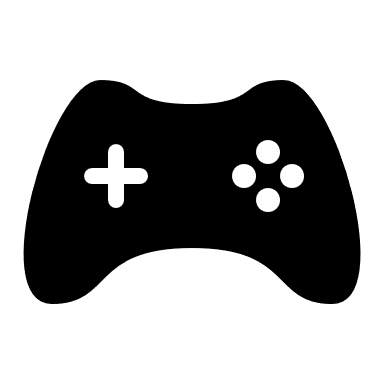 AVEC TICEComplète le QUIZZ en « cliquant (CTRL+ENTER) » sur la manette :

                                                                                   AVEC TICEComplète le QUIZZ en « cliquant (CTRL+ENTER) » sur la manette :

                                                                                   AVEC TICEComplète le QUIZZ en « cliquant (CTRL+ENTER) » sur la manette :

                                                                                   AVEC TICEComplète le QUIZZ en « cliquant (CTRL+ENTER) » sur la manette :

                                                                                   
Enquête / recherche
L’apprentissage procède, de façon majoritairement autonome, à l’exploration, la comparaison et l’étude critique de textes, documents ou autres ressources qui reflètent les concepts  et idées visées par l’enseignant.
EncadréAutonomeTemps de travail estimé
Enquête / recherche
L’apprentissage procède, de façon majoritairement autonome, à l’exploration, la comparaison et l’étude critique de textes, documents ou autres ressources qui reflètent les concepts  et idées visées par l’enseignant.
SynchroneProposer des moments où vous êtes joignable
Enquête / recherche
L’apprentissage procède, de façon majoritairement autonome, à l’exploration, la comparaison et l’étude critique de textes, documents ou autres ressources qui reflètent les concepts  et idées visées par l’enseignant.
AsynchroneXxProposer des moments où vous êtes joignableEn t’aidant du site : http://www.vin-vigne.com/  Via GOOGLE,

recherche pour chaque ville que tu intègres dans le tableau :
- la région viticole qui lui correspond.
- le cours d’eau (rivière/fleuve) qui la traverse. Il se peut qu’il y en ait plusieurs, dans ce cas, tu en choisis « 2 »En t’aidant du site : http://www.vin-vigne.com/  Via GOOGLE,

recherche pour chaque ville que tu intègres dans le tableau :
- la région viticole qui lui correspond.
- le cours d’eau (rivière/fleuve) qui la traverse. Il se peut qu’il y en ait plusieurs, dans ce cas, tu en choisis « 2 »En t’aidant du site : http://www.vin-vigne.com/  Via GOOGLE,

recherche pour chaque ville que tu intègres dans le tableau :
- la région viticole qui lui correspond.
- le cours d’eau (rivière/fleuve) qui la traverse. Il se peut qu’il y en ait plusieurs, dans ce cas, tu en choisis « 2 »En t’aidant du site : http://www.vin-vigne.com/  Via GOOGLE,

recherche pour chaque ville que tu intègres dans le tableau :
- la région viticole qui lui correspond.
- le cours d’eau (rivière/fleuve) qui la traverse. Il se peut qu’il y en ait plusieurs, dans ce cas, tu en choisis « 2 »En t’aidant du site : http://www.vin-vigne.com/  Via GOOGLE,

recherche pour chaque ville que tu intègres dans le tableau :
- la région viticole qui lui correspond.
- le cours d’eau (rivière/fleuve) qui la traverse. Il se peut qu’il y en ait plusieurs, dans ce cas, tu en choisis « 2 »Production
Lors de l’apprentissage par la production, l’enseignant motive l’apprenant à consolider ses acquis. Ce dernier exprime , par le biais d’une création, sa compréhension des concepts enseignés.EncadréAutonomeTemps de travail estiméProduction
Lors de l’apprentissage par la production, l’enseignant motive l’apprenant à consolider ses acquis. Ce dernier exprime , par le biais d’une création, sa compréhension des concepts enseignés.SynchroneProduction
Lors de l’apprentissage par la production, l’enseignant motive l’apprenant à consolider ses acquis. Ce dernier exprime , par le biais d’une création, sa compréhension des concepts enseignés.AsynchroneXAVEC TICEDans cette même application Google Earth : 

-En te référant aux sites suivants : 

http://www.vin-vigne.com/vin/ 
https://www.macave.leclerc/guide-vin/cat/regions_et_appellations/post/regions-viticoles-de-france/ 
http://www.vinovox.com/
...(ou d’autres liens)

Trace à l’aide de l’icône correspondant le contour de chaque région.
- Pour chaque région, Zoom sur des vignes et « capture cette vue ».
Pour ce faire, tu dois « cliquer » sur l’icône qui te permet de modifier cette région 
(indice : le crayon).

Partage-moi ensuite ton projet .
AVEC TICEDans cette même application Google Earth : 

-En te référant aux sites suivants : 

http://www.vin-vigne.com/vin/ 
https://www.macave.leclerc/guide-vin/cat/regions_et_appellations/post/regions-viticoles-de-france/ 
http://www.vinovox.com/
...(ou d’autres liens)

Trace à l’aide de l’icône correspondant le contour de chaque région.
- Pour chaque région, Zoom sur des vignes et « capture cette vue ».
Pour ce faire, tu dois « cliquer » sur l’icône qui te permet de modifier cette région 
(indice : le crayon).

Partage-moi ensuite ton projet .
AVEC TICEDans cette même application Google Earth : 

-En te référant aux sites suivants : 

http://www.vin-vigne.com/vin/ 
https://www.macave.leclerc/guide-vin/cat/regions_et_appellations/post/regions-viticoles-de-france/ 
http://www.vinovox.com/
...(ou d’autres liens)

Trace à l’aide de l’icône correspondant le contour de chaque région.
- Pour chaque région, Zoom sur des vignes et « capture cette vue ».
Pour ce faire, tu dois « cliquer » sur l’icône qui te permet de modifier cette région 
(indice : le crayon).

Partage-moi ensuite ton projet .
AVEC TICEDans cette même application Google Earth : 

-En te référant aux sites suivants : 

http://www.vin-vigne.com/vin/ 
https://www.macave.leclerc/guide-vin/cat/regions_et_appellations/post/regions-viticoles-de-france/ 
http://www.vinovox.com/
...(ou d’autres liens)

Trace à l’aide de l’icône correspondant le contour de chaque région.
- Pour chaque région, Zoom sur des vignes et « capture cette vue ».
Pour ce faire, tu dois « cliquer » sur l’icône qui te permet de modifier cette région 
(indice : le crayon).

Partage-moi ensuite ton projet .
AVEC TICEDans cette même application Google Earth : 

-En te référant aux sites suivants : 

http://www.vin-vigne.com/vin/ 
https://www.macave.leclerc/guide-vin/cat/regions_et_appellations/post/regions-viticoles-de-france/ 
http://www.vinovox.com/
...(ou d’autres liens)

Trace à l’aide de l’icône correspondant le contour de chaque région.
- Pour chaque région, Zoom sur des vignes et « capture cette vue ».
Pour ce faire, tu dois « cliquer » sur l’icône qui te permet de modifier cette région 
(indice : le crayon).

Partage-moi ensuite ton projet .
